В профсоюзный комитет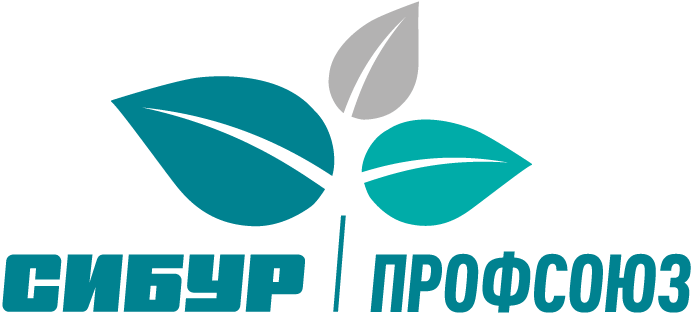 ППО «СИБУР» Нефтегазстройпрофсоюза РоссииЗАЯВЛЕНИЕПрошу принять меня в Общероссийский профессиональный союз работников нефтяной, газовой отраслей промышленности и строительства и поставить на учет в Первичную профсоюзную организацию «СИБУР».Обязуюсь выполнять Устав ППО «СИБУР» Нефтегазстройпрофсоюза России, Устав Профсоюза и уплачивать членские профсоюзные взносы в установленном порядке и размере. Дата									ПодписьФИО сотрудника,который рекомендовал вступитьв Профсоюз______________________ВЫПИСКА из ПРОТОКОЛА №1Конференции Местной общественной организации - Первичной профсоюзной организации «СИБУР» Профессионального союза работников нефтяной, газовой отраслей промышленности и строительства Российской Федерации 
(далее – МОО - ППО «СИБУР» Нефтегазстройпрофсоюза РФ).ПОСТАНОВИЛИ:Установить членские взносы для членов МОО - ППО «СИБУР» Нефтегазстройпрофсоюзв РФ:члены Профсоюзной организации, работающие в ООО «СИБУР», уплачивают 
1 (один) процент от фиксированного вознаграждения, в том числе в период нахождения в командировке и при временном переводе. При этом, для целей удержания членских взносов, фиксированное вознаграждение включает в себя должностной оклад, надбавку за релокацию, надбавку за профуровень, надбавку за работу с предприятиями, надбавку за работу со сведениями, составляющими государственную тайну, надбавку за стаж работы с секретными документами, а также районный коэффициент и процентную надбавку за работу в районах Крайнего Севера и приравненных к ним местностях, начисленных с указанных начислений.члены Профсоюзной организации, прекратившие трудовые отношения с организацией в связи с выходом на пенсию, лишившиеся работы в связи с сокращением штата, ликвидацией организации (до устройства на другую работу), уплачивают одну десятую процента от минимального размера оплаты труда, установленногоотФамилияФамилияФамилия(фамилия)(фамилия)(фамилия)Имя ОтчествоИмя ОтчествоИмя ОтчествоИмя Отчество(имя, отчество)(имя, отчество)(имя, отчество)(имя, отчество)табельный номертабельный номертабельный номертабельный номердолжность должность должность должность (должность, профессия)(должность, профессия)(должность, профессия)(должность, профессия)подразделениеподразделениеподразделениеподразделение(цех, подразделение)(цех, подразделение)(цех, подразделение)(цех, подразделение)контактный телефонконтактный телефонконтактный телефон+ 7 916 000 00 0026 мая 2016 г.г. Москва